La propuesta tendrá una extensión máxima de 15 páginas y contendrá los siguientes apartados:a) Resumen de la propuesta.b) Antecedentes de la investigación.c) Objetivos de la investigación.d) Metodología y plan de trabajoe) Resultados e impacto esperados. Plan de difusión y explotación.f) Presupuesto detallado y justificado de la propuesta.El CVA, el resumen de la trayectoria investigadora y de la línea y la propuesta de investigación se podrán presentar en inglés o en español y deberán cumplimentarse en letra Noto Sans HK, Times New Roman, o Arial de un tamaño mínimo de 11 puntos; márgenes laterales de 2,5 cm; márgenes superior e inferior de 1,5 cm; y espaciado mínimo sencillo.Programa de captación de talento EmergiaPROPUESTA DE INVESTIGACIÓN DEL CANDIDATO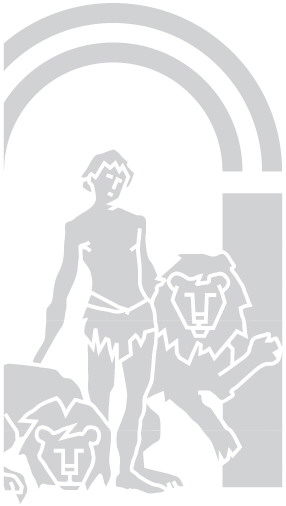 Investigador solicitante